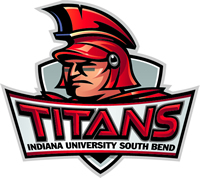 Financial Aid Transfer Instructions2018 - 2019Office of Financial Aid and Scholarships ▪ Indiana University South Bend ▪ P.O. Box 7111 ▪ South Bend, IN 46634-7111.Phone: (574)520-4357    Fax: (574) 520-5561   Email: sbfinaid@iusb.edu   Website: financialaid.iusb.eduTHERE ARE NO CHARGES FOR THE FOLLOWING SERVICES:TRANSFERRING TO IU SOUTH BEND FROM ANOTHER COLLEGE OR UNIVERSITYFederal financial aid, including loans, does not automatically transfer from one campus or university to another.If you are transferring in the middle of the academic year (i.e., the spring semester) AND you borrowed a loan for the 2018-2019 academic year through your previous school, make sure your previous college cancels the spring disbursement. You must inform the holder of your loan (servicer) that you are changing schools.  If you need assistance locating your lender’s information, please visit the National Student Loan Data System, nslds.ed.gov.  You will need your FSA ID and password to access your information.You must be formally admitted to a degree-granting program at IU South Bend. High school students taking college courses (C.C.H.S.), non-degree, and guest students are not eligible to receive financial aid. Contact the IU South Bend Office of Admissions at (574) 520-4839, Administration Building Rm 140, if you are unsure of your admission status.If you do not have one, request a Federal Student Aid (FSA) ID by visiting the official site: https://studentaid.ed.gov/npas/index.htm.If IU South Bend is not listed on your 2018-2019 FAFSA, you will need to add our school code (001816) at fafsa.ed.gov and select the “Make Corrections” link. TRANSFERRING FROM IU SOUTH BEND TO ANOTHER COLLEGEFederal financial aid, including loans, does not automatically transfer from one campus or university to another.If you are transferring in the middle of the academic year (i.e. the spring semester) AND you borrowed a loan for the 2018-2019 academic year through IU South Bend, make sure that you inform the Office of Financial Aid and Scholarships to cancel the spring disbursement. You must inform the holder of your loan (servicer) that you are changing schools.  If you need assistance locating your lender’s information, please visit the National Student Loan Data System, nslds.ed.gov.  You will need your FSA ID and password to access your information.Contact the Office of Financial Aid at the school you plan to attend to determine what their requirements are. You should add your new school to your FAFSA by going to fafsa.ed.gov. You will need your new school’s Title IV school code, which can be found on the FAFSA website.If you received any Federal Direct Loans as part of your financial aid package at IU South Bend, you must complete an exit interview.  Please log on to https://studentloans.gov  to complete the exit interview.  Notify all of your loan servicers or guarantee agencies currently holding previous student loans that you are transferring to another school.H:\FAO\FORMS\18 - 19 FORMS\TRANSFER INST 18 - 19.DOCX